American University of Central AsiaLiberal Arts and Sciences DepartmentSociology Concentration 2021 – 2022 AY ChecklistStudent’s Name _____________________________________   ID # ________* All students are required to take state examination on these courses in their 2nd year. ** Only 6 credits of foreign languages can be counted for Humanities requirement.Important Contacts:LAS Department Phone: +996 (312) 915000 *487Room: 415 Email: las@auca.kgRegistrar Office Phone: +996 (312) 915000 *401, 402Room: 110 Email: registrar@auca.kgShared Service CenterPhone: +996 (312) 915019 *285, 286Room: 244Email: service@auca.kgAcademic Advising OfficePhone: +996 (312) 915000 *416, 417Room: 341Email: advising@auca.kgWriting and Academic Resources CenterPhone: +996 (312) 915000 *490Room: 229Email: warc@auca.kgCounseling Services Write an email to set up a meeting withcounselors: cs@auca.kgRecommended Order of StudyGeneral Education – 100 credits (102 credits limit of 100 level courses) Credit Yes NoGrade Notes Orientation2FYS I: English language for Liberal Arts - 4 credits, English Composition for Liberal Arts I – 6 credits Introduction to Philosophy I (part of FYS I) – 2 credits 12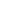 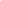 FYS II: English language for Liberal Arts - 4 credits,English Composition for Liberal Arts II – 6 creditsIntroduction to Philosophy II (part of FYS II) – 2 credits12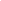 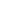 Kyrgyz Language and Literature I* - 4 credits Kyrgyz Language and Literature II* - 4 credits (to be completed during sophomore year)8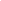 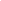 State exam in 2 yearRussian Language I – 2 credits Russian Language II – 2 credits 4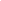 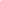 Mathematics (6 credits may overlap with major requirements; examples: Quantitative Research Methods and Statistics)12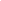 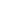 History of Kyrgyzstan – 4 credits Geography of Kyrgyzstan – 2 credits (to be completed during sophomore year)6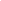 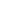 State exam in 2 yearManas Studies 2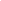 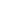 Natural Science (Concepts of Modern Sciences) 		6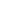 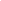 Humanities/Second Year Seminar: Humanities**12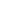 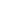 Arts (these may overlap General Education, Electives or Major requirements)/Second Year Seminar: Arts12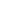 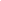 Social Sciences (from outside the student’s major)/Second Year Seminar: Social Sciences12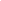 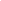 Sports (any 4 courses during 4 years of study)0 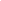 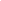 400 hoursTotal General Education:100LAS Core Courses – 24 credits Concepts of Modern Sciences6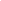 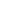 This course is also considered as 6 credits of Natural Science of Gen Ed requirement  World Literature 6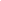 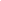 This course is also considered as 6 credits of  Humanities of GenEd requirementGlobalization and Social Sciences 6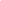 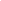 This course is also considered as 6 credits of Social Science of Gen Ed requirementConcepts of Modern Art6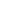 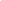 This course is also considered as 6 credits of Art of Gen Ed requirementTotal LAS Core Courses24 Concentration Required Courses – 81 creditsIntroduction to Sociology6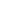 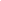 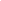 Classical Social Theory6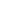 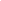 Contemporary and Advanced Social theory6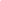 Identity and Differences6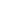 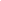 Sociology of Gender3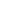 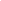 Sociology of Deviance3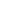 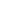 SPSS6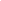 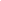 Sociology of Conflict3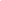 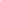 Sociology of Culture6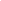 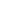 Urban Sociology6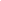 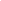 One 300 or 400 level elective course6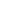 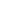 Research methods (Quantitative and Qualitative) 6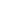 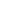 Internship I and II6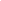 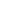 Senior Thesis Seminar I and II 12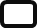 Total:81Elective Courses (from outside the student’s major)37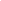 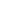 In fact, 61 credits are available due to overlap of LAS core courses with Gen Ed courses.Total Number of Credits242240 credits must be earned to graduate First YearFirst YearFirst YearFirst YearSemester 1Credits Semester 2Credits Orientation2First Year Seminar II English Composition for Liberal Arts II Introduction to Philosophy II (part of FYS II)12First Year Seminar IEnglish Composition for Liberal Arts IIntroduction to Philosophy I (part of FYS I)12First Year Seminar II English Composition for Liberal Arts II Introduction to Philosophy II (part of FYS II)12Intro to Sociology  I6Classical Social Theory6Concepts of Modern Sciences6World Literature 6Elective Course 6Elective Course 6Sport 0Sport0Total3230Second YearSecond YearSecond YearSecond YearSemester 3Credits Semester 4Credits Concepts of Modern Art6Globalization and Social Sciences 6Contemporary and Advanced Social theory6Kyrgyz language and literature4Sociology of Deviance3History and Geography of Kyrgyzstan6Sociology of Conflict3SPSS6Kyrgyz language and literature4Elective Course 6Russian language 2Russian language 2General Education Course6Sport 0Sport0Total3030Third YearThird YearThird YearThird YearSemester 5Credits Semester 6Credits Identity and Differences6Sociology of Culture6General Education Course6Urban Sociology6General Education Course6General Education Course6Research Methods6General Education Course6Elective Course6Elective Course6Total3030Fourth YearFourth YearFourth YearFourth YearSemester 7Credits Semester 8Credits Senior thesis seminar I 6Senior thesis seminar II 6General Education Course6General Education Course6Elective Course6Elective Course6Elective Course6Elective Course6Elective Course6Elective Course6Total3030